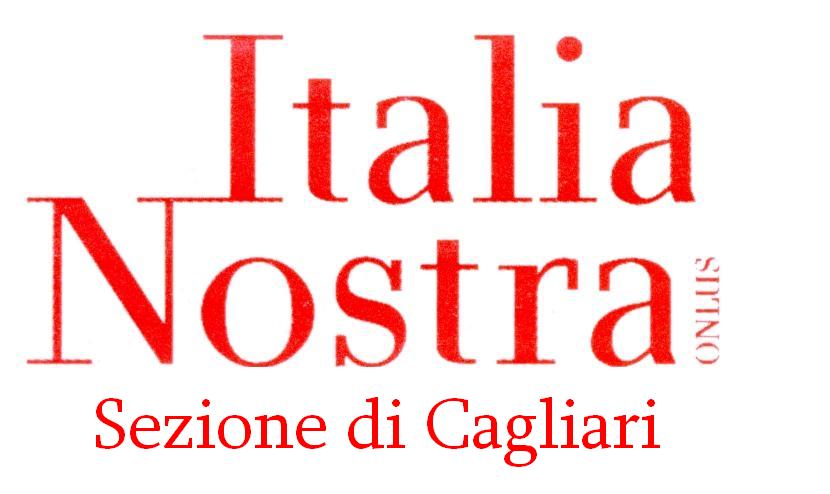            Settore Educazione al Patrimonio Culturale, Paesaggistico e Ambientale COSTRUIRE MEMORIE PER PROGETTARE IL FUTURO 								Gent. Dirigente Scolastico                                                                         SEDE  Oggetto: Corso di formazione per docenti e studenti di educazione al patrimonio culturale (convenzione MIUR- Italia Nostra)L’associazione Italia Nostra, in collaborazione col MIUR, anche per quest’anno scolastico in corso, nelle persone dei Referenti sezionali per l’Educazione al Patrimonio Culturale  (prof. arch. Piero Castelli e prof.ssa M. Carmen Campus - già D. S. scuole stat.), comunica e chiede alla S.V. di collaborare con le attività didattiche curricolari e integrative del V/prestigioso Istituto, con il Progetto di  Offerta formativa che si allega.Allo scopo chiede alla S.V. di concordare la data, l’orario e la disponibilità dell’aula  per il seminario di formazione (di cui si propone il programma): vedi allegato.Si gradirebbe conferma per i docenti interessati(ai quali verrà rilasciato l’attestato) al Corso in oggetto  e per le eventuali classi interessate ai Concorsi nazionali. Cordiali saluti,                                                             Carmen Campus - Piero CastelliContatti :  Luisa Drò Marini, Presidente        luisa.marini@gmail.com – 338. 7687659Carmen Campus, Referente EPC  carmencampus@tiscali.it – 328. 0655302Piero Castelli, Referente EPC        pmcastel@unica.it – 338.4333242
